St Leonard’s CE Primary Academy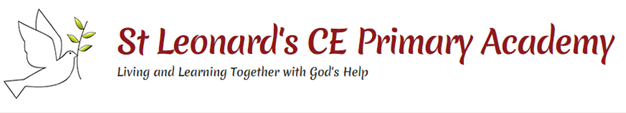 Year 4 Curriculum Overview 2023-2024SubjectTerm 1Term 2Term 3Term 4Term 5Term 6English TextComic Strips – You ChooseThe Wolves in the Walls by Neil GaimanAnimal poems / natureLove Letters to the Stars by Ruth AwolohaMy Brother is a superheroHuman Body Odyssey (Science link) A Christmas Carol By Charles Dickens Wallace and Gromits – Cracking Contraptions Blob by David WalliamsPoetry – Pie Corbett FLOTSAMThe Iron Man by Ted HughesThe coming of the Iron Man – Brenda WilliamsGreek Myth : Orpheus and EurydiceHow to train your dragonThe Fantastic Mr FoxJulia Donaldson – Poetry to PerfomBiography of Thomas EdisonZoo by Anthony BrowneCharlotte’s WebbGenresWriting to Entertain:Setting/CharacterNarrativeComic stripsWriting to inform:Newspaper ReportNon – chronological reportWriting to entertain:Narrative storyWriting to inform:Instructions / PosterZoo LeafletNarrative poetryWriting to Persuade: SpeechWriting to Persuade: LetterSpeechDiary EntrySetting/CharacterWriting to Entertain:Character/SettingNarrativePlaywritingPoetryWriting to Inform: BiographyEmotive diaryScript writingGPSPunctuation revisionDeterminersExpanded noun phrasePrefix Conjunctions AdverbsDirect speechSuffixNounsParagraphsPossessive apostrophesStandard englishFronted adverbialsPrepositionsNoun phraseTense ClausesRevision / spag practicePrefixes / SuffixesGPS RevisionSpelling rules revisionGuided ComprehensionThe Suitcase KidClass Reader – My Brother is a SuperheroThe Suitcase Kid / Coraline by Neil GaimanClass Reader – My Brother is a SuperheroCoraline by Neil GaimanHow to Train your DragonHow to Train your DragonCharlotte’s WebbMathsNumber and Place ValueGeometry: Properties of ShapesMultiplication and Division: Multiplication TablesAddition and Subtraction: Mental MethodsFractionsAddition and Subtraction: Written MethodsMultiplication and DivisionMeasurement: MoneyFractions: CalculatingMeasurement: TimeMeasurement: Length, Mass and CapacityGeometry: Properties of Shapes (Angles)StatisticsScienceNature and the Environment Animals including humans – Teeth and DigestionLiving things and their habitats – animal classificationStates of Matter SoundElectricity – constructing an electrical circuitR.E.Religion- Why do some people think life is like a journey and what significant experiences mark this? IncarnationIncarnation/God  What is the Trinity? Hinduism - What does it mean to be Hindu in Britain today?SalvationWhy do Christians remember the events ofHoly Week every year?What can we learn from religions about deciding what is right or wrong? - Judaism- 10 commandments Creation/Fall What do Christians learn from the creation story?ComputingWe are software developers Using Scratch to program a gameComputing systems and networks – The InternetCreating media – Audio editingCreating media – Photo editingData and information – Data loggingProgramming A – Repetition in shapesGeographyNatural disasters - Locational knowledge:•locate the world’s countries, using maps to focus on Europe (including the location of Russia) and North and South America, concentrating on their environmental regions, key physical and human characteristics, countries, and major citiesphysical geography including: -climate zones, rivers, mountains, volcanoes, earthquakes and the water cycleThe Americas - Geographical skills and fieldwork:•use maps, atlases, globes and digital/computer mapping to locate countries and describe features studied•use the four to eight points of a compass, symbols and key (including the use of Ordnance Survey maps) to build their knowledge of the United Kingdom and the wider world•use fieldwork to observe, measure, record and present the human and physical features in the local area using a range of methods, including sketch maps, plans and graphs, and digital technologies.Water cycle - Human and physical geography:•describe and understand key aspects of:•physical geography, including: climate zones, rivers, mountains, volcanoes, earthquakes and the water cycle•Human geography, including: types of settlement and land use, economic activity including trade links, and the distribution of natural resources including energy, food, minerals and water -name and locate counties and cities of the United Kingdom, geographical regions and their identifying human and physical characteristics, key topographical features (including hills, mountains, coasts and rivers), and land-use patterns; and understand how some of these aspects have changed over timeHistoryAncient Greece – A study of Greek life and achievements and their influence and legacy on the western worldAncient Rome -What happened when the Romans came to Britain? This could include:- Julius Caesar’s attempted invasion in 55-54 BC- the Roman Empire by AD 42 and the power of its army- successful invasion by Claudius and conquest, including Hadrian’s Wall-  British resistance, for example, Boudica- ‘Romanisation’ of Britain: sites such as Caerwent and the impact of technology,culture and beliefs, including early ChristianityAncient Rome -What happened when the Romans came to Britain? Local Historical Study  – Romans influence in GloucestershireIncluding:•an in depth study linked to one of the British areas of study listed above•a study over time tracing how several aspects of national history are reflected in the localityMusicUkulele Music lessonsUkulele Music lessonsUkulele Music lessonsUkulele Music lessonsUkulele Music lessonsUkulele Music lessonsArt/DTKapow - Mechanical: Sling shot carVolcano art linked with Geography natural disasters – Andy WarholKapow - Food: Adapting a recipeChristmas foodChildren will look at a range of Christmas foods design and make a Christmas inspired bakeKapow - Craft & design: Fabric of natureAnimal Skeleton art linked with science. Zoo Map design – linked with English and GeographyKapow - Sculpture & 3D: Mega materials – Adapted to link with Ancient GreeksCreating Greek Vases - DT Iron man Art inspired by the Ted Hughes bookKapow -Sketching with use of pastels and charcoal; Dragon designs- Learning to – •to improve their mastery of art and design techniques, including drawing, painting and sculpture with a range of materials [for example, pencil, charcoal, paint, clayDT –FOOD- Linked with Science States of Matter Roman shield creation in DTKapow - Drawing: Power prints – Adapted to link with Roman prints - Roman Mosaics Improving mastery of art and design techniques, including pattern / geometric shapeMake an electrical quiz game – linked to Science electricityTechnical knowledge:•understand and use electrical systems in their products [for example, series circuits incorporating switches, bulbs, buzzers and motors]•apply their understanding of computing to program, monitor and control their products. Modern LanguagesOn y va L’argent de pocheRaconte-moi une histoire Vive le sport!Le carnaval des animauxQuel temps fait – ill?P.E.GymnasticsFootballTennisDanceSwimmingSwimmingFitness circuitsBasketball OrienteeringCricketAthleticsArcheryPSHEBeing Me in my WorldFocusing on self-identity and worthRules, rights and responsibilitiesCelebrating DifferenceExploring different familiesManaging family and child centred conflictDreams and GoalsUnderstanding challenges, dreams and ambitionsManaging feelingsHealthy MeExercise, fitness and healthy foodsKeeping safe online and offlineRespect for myself and othersRelationshipsFamily roles and responsibilitiesKeeping safe online and who can help youAwareness of other children and their different livesChanging MeHow our bodies changeInside and outside body changesChallenging stereotypes